 U14 – LB p. 57-58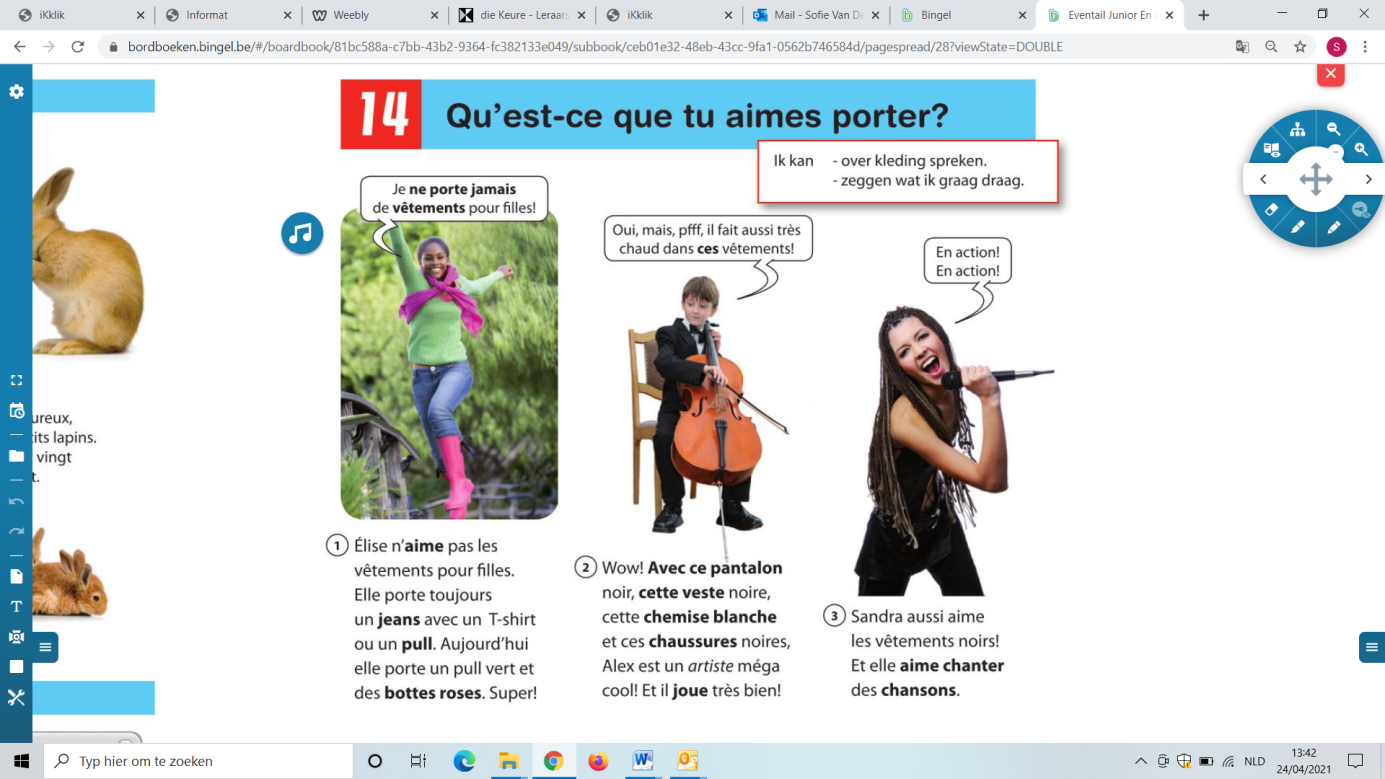 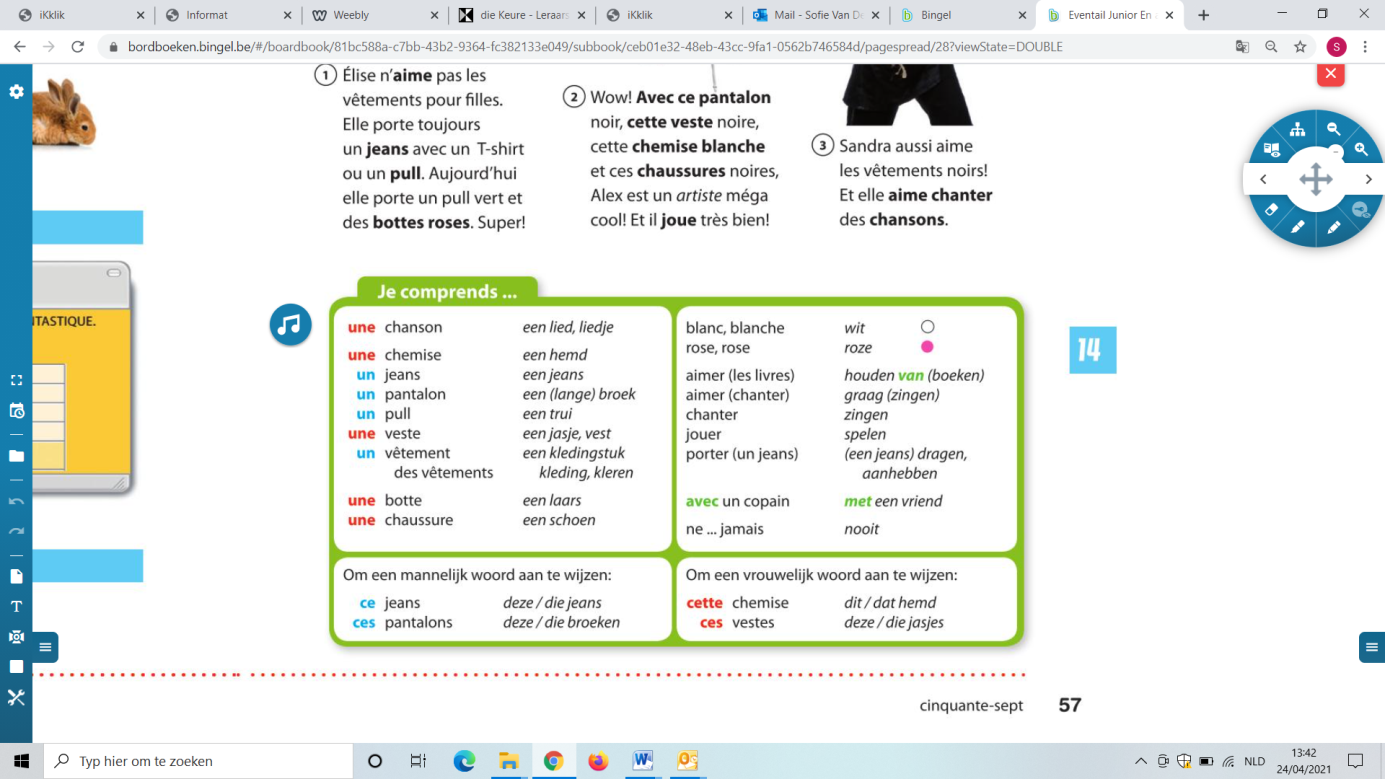 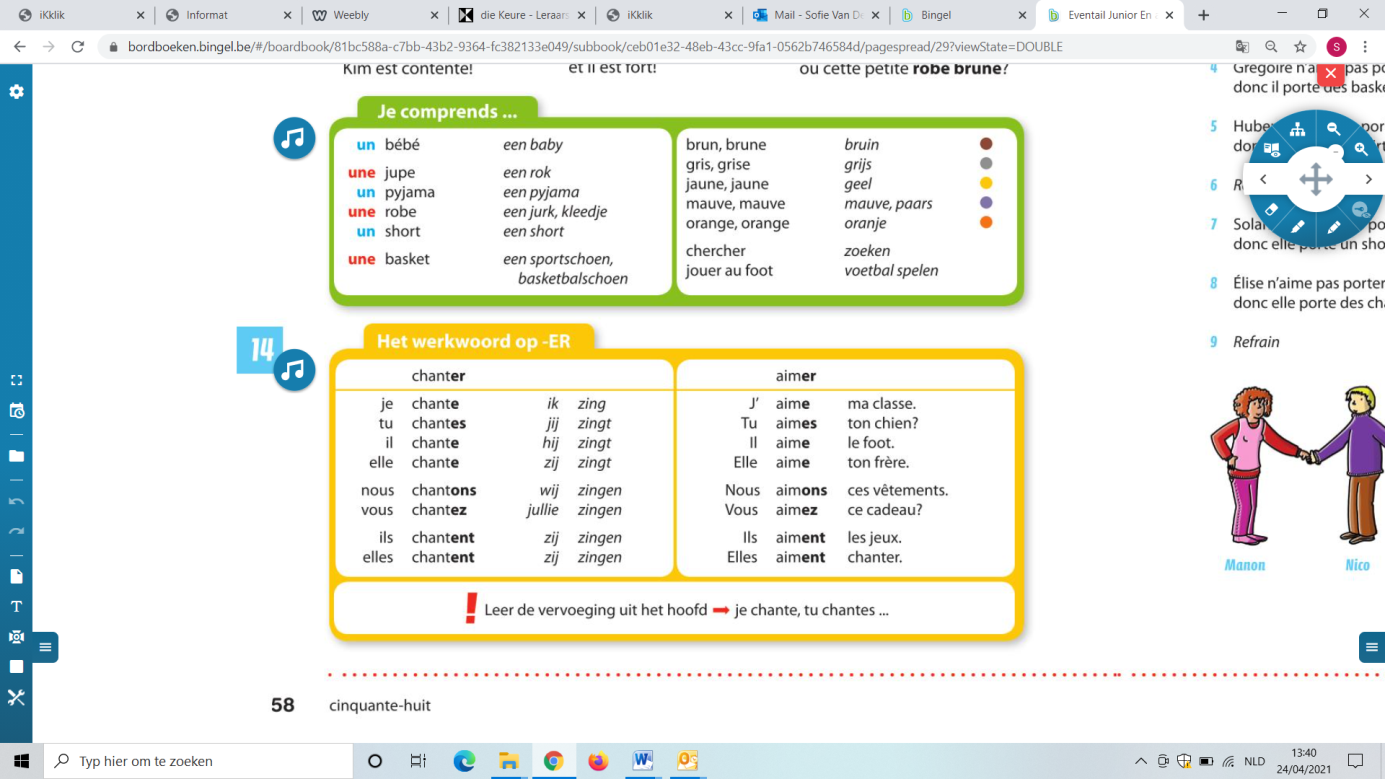 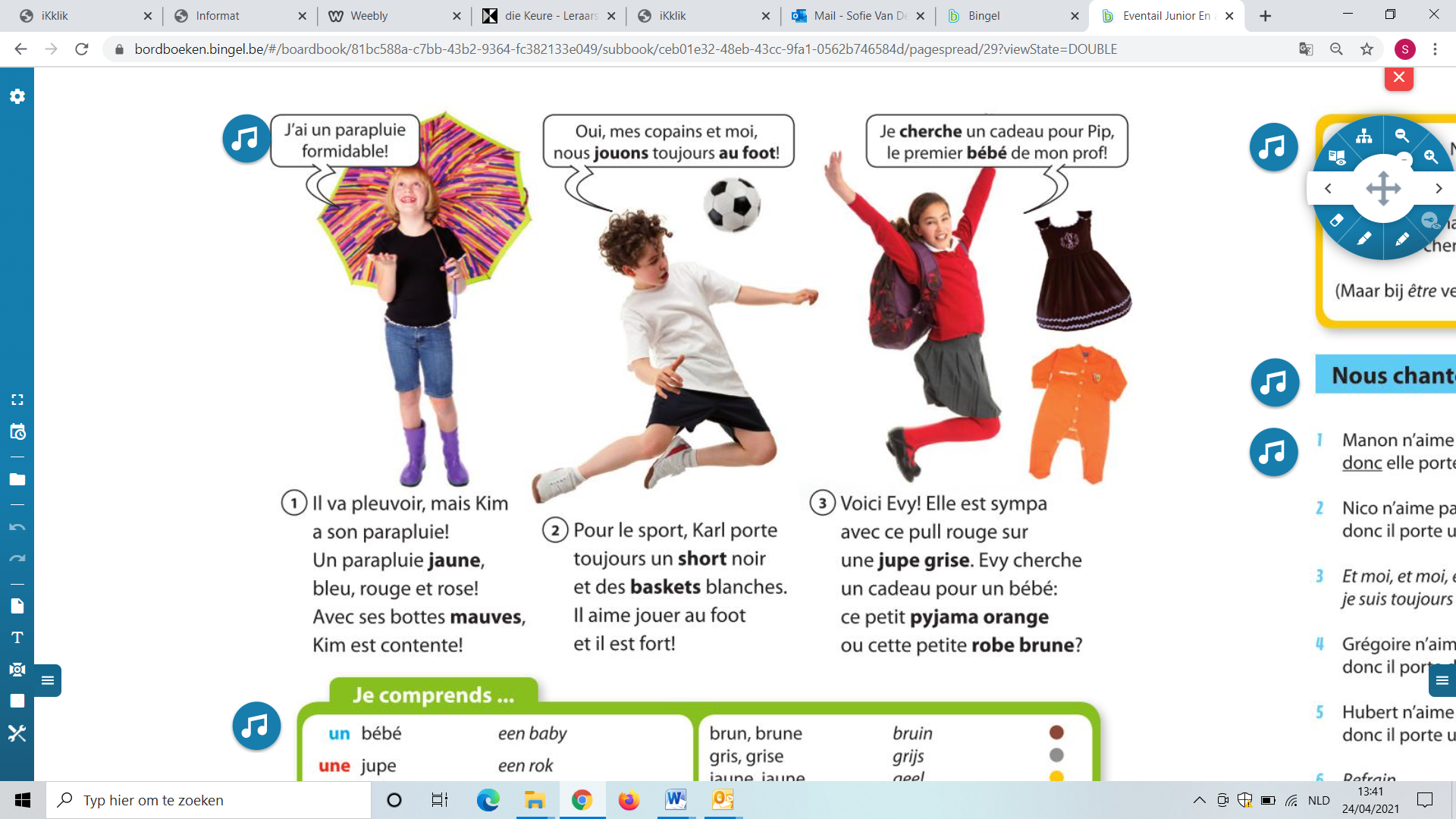 